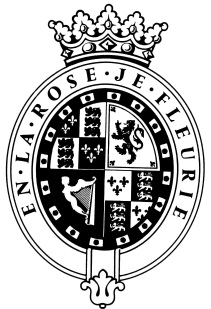 GOODWOODThe RoleThe Lead Video Editor will be part of the Media Content team and will report to the Head of Media Content.About usGoodwood is a quintessentially English estate, set in 12,000 acres of rolling West Sussex countryside. Rooted in our heritage, we deliver extraordinary and engaging experiences in modern and authentic ways.  But what really sets us apart is our people.  It is their passion, enthusiasm and belief in the many things we do that makes Goodwood the unique place it is.Passionate PeopleIt takes a certain sort of person to flourish in such a fast-paced, multi-dimensional environment like Goodwood.  We look for talented, self-motivated and enthusiastic individuals who will be able to share our passion for Goodwood to be ‘the home of exceptional experiences’.Our ValuesThe Real Thing	       Derring-Do 	  Obsession for Perfection    Sheer Love of LifePurpose of the roleFrom its home in the heart of the West Sussex countryside, Goodwood has a growing global audience for its flagship motorsport events; the Festival of Speed presented by Mastercard, the Goodwood Revival and the Members’ Meeting. Our digital audiences are increasingly at the heart of everything we do at Goodwood Road & Racing, both during the events themselves and the rest of the year. The Digital Content team produces a high volume of original content both during the key event periods and throughout the rest of the year. This content is vital in keeping our audiences engaged and meeting sponsor obligations.The Lead Video Editor is a key part of our media content team. This person will be responsible for the look and feel of all our video output both on and off event and across a variety of platforms and formats. Working closely with the Head of Content, Social Media Manager and Managing Editor they will manage the video edit workflow, manage junior and freelance editors and deliver videos in line with Goodwood’s high editorial standards. The Lead Video Editor will also take charge of the large team of video editors we bring in for our key events – Members’ Meeting, Festival of Speed and Revival – to ensure we deliver the high volume of social video content required across these busy weekends. A social-first editing mindset is essential, as is the ability to deliver both long and short form edits in a variety of formats.The ideal candidate will have a keen interest and knowledge of motoring and motorsport but experience in other areas, including technology and vintage lifestyle is welcomed.Key responsibilitiesManage the video editorial workflow using both in-house and freelance resources.Briefing internal and external editors.Run a large team of video editors during our key annual events.Take ownership of the of the team’s video output with an eye to evolving and improving its quality across existing and future channels.Edit long and short form videos in multiple formats for different audiences and channels including TikTok and Reels.Manage and develop junior team members.Help with creative idea generation for new engaging content.Work with our event broadcast partner to ensure we receive all the required output pre, during and post-event.Qualities you will possessPassion for what you doPositive and friendly with a “can do attitude”Attention to detail Ability to prioritise, organise and multi-taskQuick learnerTake responsibility for yourselfStrong car knowledgeExcellent communicatorAbility to spot upcoming trends in social contentA sense of fun!What do you need to be successful? Demonstrable video editing experience.Experience in long and short form video editing with a focus on social media content including TikTok and Reels.Highly organised and able to juggle multiple projects.Experience in managing junior team members and freelance contributors.Ready with ideas for new content as well as improving our current output.A passion to continuously evolve and improve their own editing style and output.A proven track record in creating videos which attract above average social media views and engagement.A passion for motoring and motorsport is welcome but not essential.Imaginative, creative and driven with the ability to see problems coming and proactively devise solutions.Always inspired by Goodwood’s heritageDaring to surprise and delightStriving to do things even betterSharing our infectious enthusiasm